АДМИНИСТРАЦИЯ БЕКТЫШСКОГОСЕЛЬСКОГО ПОСЕЛЕНИЯПОСТАНОВЛЕНИЕ_____________________________________________________________________________________456570, Челябинская область, Еткульский район, п. Бектыш  ул.  Комсомольская, 1222 июня 2016  года                                                                                  № 33Об утверждении  программы «Комплексноеразвитие транспортной инфраструктурыи дорожного хозяйства на территорииБектышского сельского поселенияна 2016-2026 гг.»            В соответствии с постановлением  Правительства Российской Федерации от 25  декабря 2015 года N 1440 «Об утверждении требований к программам комплексного развития систем коммунальной инфраструктуры поселений, городских округов», Федеральным законом  от 06 октября 2003 года № 131-ФЗ «Об общих принципах организации местного самоуправления в Российской Федерации», п.6 ст.7 Градостроительного кодекса РФ, Уставом Бектышского сельского поселенияАдминистрация Бектышского сельского поселения  ПОСТАНОВЛЯЕТ :Утвердить муниципальную программу «Комплексное развитие систем транспортной инфраструктуры и дорожного хозяйства на территории Бектышского сельского поселения на 2016-2026 гг.», согласно приложению 1,2,3. Настоящее постановление вступает в силу с момента его обнародования и подлежит размещению на официальном сайте  Еткульского муниципального района в сети Интернет.Контроль за исполнением настоящего постановления оставляю за собой.Глава Бектышскогосельского поселения                                                                  А.Ф.БерезинаПриложение 1к постановлению администрации							 Бектышского сельского поселения от 22 июня 2016 г. № 33Муниципальная программа«Комплексное развитие  транспортной инфраструктуры и дорожного хозяйства на территории Бектышского сельского поселения на 2016-2026 годы» Паспортмуниципальной программы  «Комплексное развитие систем транспортной инфраструктуры и дорожного хозяйства на территории Бектышского сельского поселения на 2016-2026 годы»1.  Содержание проблемы и обоснование ее решения программными методамиОдним из основополагающих условий развития  поселения является комплексное развитие систем жизнеобеспечения Бектышского сельского поселения. Этапом, предшествующим разработке основных мероприятий Программы, является проведение анализа и оценка социально-экономического и территориального развития сельского поселения.Анализ и оценка социально-экономического и территориального развития муниципального образования, а также прогноз его развития проводится по следующим направлениям:демографическое развитие;перспективное строительство;состояние транспортной инфраструктуры;Программа направлена на обеспечение надежного и устойчивого обслуживания потребителей услугами, снижение износа объектов транспортной инфраструктуры.1.1. Демографическое развитие муниципального образованияБектыш– поселок. Это единственный населенный пункт Бектышского сельского поселения Еткульского района.Площадь Бектышского сельского поселения составляет 2,6  кв. км. Расположен поселок Бектыш в северо-западной части района у границы с территорией города Коркино и Еткульского района. Поселок связан автомобильной дорогой  твердого покрытия с городом Коркино. Расстояние до районного центра с. Еткуль – 20 км, до областного центра – .     Застройка поселения представлена одноэтажными домовладениями, имеются  многоквартирные дома, здания производственного, социального назначения, торговой сферы и другие. Общая численностью населения - 800 человек и количество улиц – 8шт, переулков – 5 шт.в том числе:ул. Угольная– 60 домовладений;ул. Лесная – 19 домовладений;ул. Еткульская – 72 домовладения;ул. Стрелочная– 34 домовладений;ул. Гончарная – 18 домовладений;ул. Новая – 16 домовладений;ул.Озерная – 42 домовладения;ул.Комсомольская – 42 домовладения;пер. Водяной – 9 домовладений;пер.Рыбацкий – 24 домовладения;пер.Школьный – 8 домовладенийпер.Угольный – 10 домовладенийпер.Гончарный – 11 домовладений      Общая площадь земель муниципального образования  -662,00 га в том числе земель сельхозугодий – 429га,  площадь застроенных земель – 59,25 га.                                                                                                                                                                                                                                      Общая протяженность дорог местного значения –13,4 км. Перечень улично-дорожной сети в границах Бектышского сельского поселения приведен в приложении 2 к Программе. Показатели демографического развития поселения являются ключевым инструментом оценки развития сельского поселения, как среды жизнедеятельности человека. Согласно статистическим показателям и сделанным на их основе оценкам, динамика демографического развития Бектышского сельского поселения характеризуется следующими показателями:2. Основные цели и задачи, сроки и этапы реализации  ПрограммыОсновной целью Программы является создание условий для приведения объектов и сетей транспортной инфраструктуры в соответствие со стандартами качества, обеспечивающими комфортные условия для проживания граждан и улучшения экологической обстановки на территории  Бектышского сельского поселения.Программа направлена на снижение уровня износа объектов транспортной инфраструктуры, повышение качества предоставляемых транспортных услуг, улучшение экологической ситуации.В рамках данной Программы должны быть созданы условия, обеспечивающие привлечение средств внебюджетных источников для модернизации объектов транспортной инфраструктуры.Основные задачи Программы: модернизация, ремонт, реконструкция, строительство объектов благоустройства и дорожного хозяйства;Бюджетные средства, направляемые на реализацию программы, должны быть предназначены для реализации проектов модернизации объектов транспортной инфраструктуры и дорожного хозяйства, связанных с ремонтом, реконструкцией существующих объектов, а также со строительством новых объектов.Сроки и этапы реализации программы.Срок действия программы с 2016  года по 2026 год. 3. Мероприятия по развитию системы транспортной инфраструктуры и дорожного хозяйства, целевые индикаторы 3.1. Общие положенияОсновными факторами, определяющими направления разработки Программы, являются:тенденции социально-экономического развития поселения, характеризующиеся незначительным повышением численности населения, развитием рынка жилья, сфер обслуживания и промышленности;        - состояние существующей системы  транспортной инфраструктуры;перспективное строительство малоэтажных домов, направленное на улучшение жилищных условий граждан;Мероприятия разрабатывались исходя из целевых индикаторов, представляющих собой доступные наблюдению и измерению характеристики состояния и развития системы транспортной инфраструктуры. Разработанные программные мероприятия систематизированы по степени их актуальности.Список мероприятий на конкретном объекте детализируется после разработки проектно-сметной документации.Стоимость мероприятий определена  ориентировочно, основываясь на стоимости  уже проведенных аналогичных мероприятий.Источниками финансирования мероприятий Программы являются средства бюджета  Еткульского района и бюджета Бектышского сельского поселения, а также внебюджетные источники. Объемы финансирования мероприятий из регионального бюджета определяются после принятия районных программ и подлежат уточнению после формирования  районного бюджета на соответствующий финансовый год с учетом результатов реализации мероприятий в предыдущем финансовом году.Перечень программных мероприятий приведен в приложении 3 к Программе.Система дорожной деятельности Основные целевые индикаторы реализации мероприятий Программы:Содержание и ремонт улично – дорожной сети в соответствии с  действующим законодательством РФ;   2. Обеспечение безопасности дорожного движения3. Механизм реализации  Программы и контроль за ходом ее выполнения.Реализация Программы осуществляется Администрацией Бектышского сельского поселения. Для решения задач Программы предполагается использовать средства районного бюджета, в т.ч. выделяемые на целевые программы, средства местного бюджета, собственные средства хозяйствующих субъектов. 	В рамках реализации данной Программы в соответствии со стратегическими приоритетами развития Бектышского сельского поселения, генеральным планом, основными направлениями сохранения и развития инженерной инфраструктуры будет осуществляться мониторинг проведенных мероприятий и на основе этого осуществляться корректировка мероприятий Программы.Исполнителями Программы являются администрация Бектышского сельского поселения.Контроль за реализацией Программы осуществляет Администрация Бектышского сельского поселения Еткульского муниципального района.Изменения в Программе и сроки ее реализации, а также объемы финансирования из местного бюджета могут быть пересмотрены Администрацией поселения по ее инициативе или по предложению организаций в части изменения сроков реализации и мероприятий Программы.4. Оценка эффективности реализации ПрограммыОсновными результатами реализации мероприятий являются:- модернизация и обновление  транспортной инфраструктуры поселения; - устранение причин возникновения аварийных ситуаций, угрожающих жизнедеятельности человека;- повышение комфортности и безопасности жизнедеятельности населения.ПРИЛОЖЕНИЕ 2  к постановлению  администрацииБектышского сельского поселения № 33 от 22.06.2016 г.Перечень улично-дорожной сети общего пользования, тротуаров в границах Бектышского сельского поселенияПРИЛОЖЕНИЕ 3к постановлению  администрации Бектышскогосельского поселения от 22 июня 2016г. № 33Глава Бектышскогосельского поселения                                     А.Ф.Березина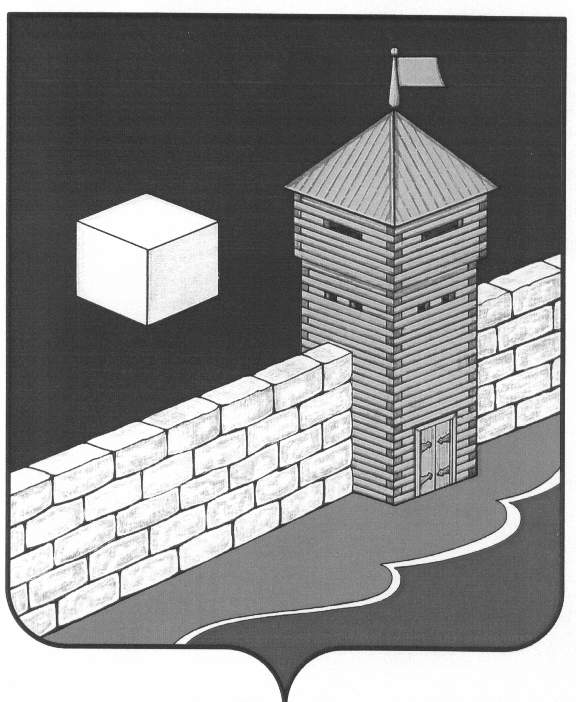 Наименование программыМуниципальная программа «Комплексное развитие транспортной инфраструктуры и дорожного хозяйства на территории Бектышского сельского поселения на 2016-2026гг.» (далее – Программа)Основания для разработки программы- Федеральный закон от 06 октября 2003 года № 131-ФЗ «Об общих принципах организации местного самоуправления в Российской Федерации»;-  п.6 ст.7 Градостроительного кодекса РФ;- постановление Правительства Российской Федерации от 25 декабря 2015 года N 1440 «Об утверждении требований к программам комплексного развития систем коммунальной инфраструктуры поселений, городских округов»Разработчик программыАдминистрация Бектышского сельского поселения Еткульского муниципального района Челябинской областиИсполнители программыАдминистрация Бектышского сельского поселения Еткульского муниципального района Челябинской областиКонтроль за реализацией программыАдминистрация Бектышского сельского поселения Еткульского муниципального района Челябинской областиЦель программыПовышение комфортности и безопасности жизнедеятельности населения и хозяйствующих субъектов на территории Бектышского сельского поселенияЗадачи программы1. Повышение надежности системы транспортной  инфраструктуры.2.Обеспечение более комфортных условий проживания населения сельского поселения, безопасности дорожного движения.Сроки реализации программы2016-2026 гг.Объемы и источники финансированияИсточники финансирования:- средства районного бюджета;- средства местного бюджета;- средства областного бюджета.Бюджетные ассигнования будут уточнены при формировании проектов бюджета поселения с учетом  изменения ассигнований из  районного бюджета.Мероприятия программы- разработка проектно-сметной документации;- приобретение материалов и ремонт дорог;- мероприятия по организации дорожного движения;- ремонт автобусного павильона, искусственных неровностей.Наименование показателяФактФактФактНаименование показателя2014 г.2015 г.2016 г.Численность населения поселения, человек750780800№ п/пНаименование органа местного самоуправления, в границах которого находится дорога (улица)Наименование улицПротяженность (км+м)12341Бектышское сельское поселениеул. Угольная17002Бектышское сельское поселениеул. Еткульская20003Бектышское сельское поселениеул. Комсомольская20004Бектышское сельское поселениеул. Стрелочная10005Бектышское сельское поселениеул. Озерная10006Бектышское сельское поселениеул. Гончарная12007Бектышское сельское поселениеул. Новая6008Бектышское сельское поселениеул. Лесная8009Бектышское сельское поселениепер. Гончарный60010Бектышское сельское поселениепер. Угольный50011Бектышское сельское поселениепер. Школьный50012Бектышское сельское поселениепер. Водяной50013Бектышское сельское поселениепер. Рыбацкий1000Всего:13400№п/пНаименование мероприятияЦели реализации мероприятийИсточники финансированиясумма тыс. рублейГоды реализации1Разработка проектно – сметной документации и получение положительного  заключения управления гос. экспертизы на объекты дорожно – транспортной инфраструктурыПодготовка исходной документациибюджет поселения18,02016-20202Асфальтирование дорожного покрытия ул. Лесная– 420 метров,Повышение безопасности дорожного движенияОбластной бюджет 3000,02018-20203Установка искусственных неровностей на улице УгольнойПовышение безопасности дорожного движениябюджет поселения80,02019-20214Асфальтирование дорожного покрытия ул. Угольная– 1700 метров,Повышение безопасности дорожного движенияОбластной бюджет 7000,02019-20215Установка дорожных знаков « Пешеходный переход», нанесение дорожной зебры на ул.Лесная, УгольнаяПовышение безопасности дорожного движенияБюджет поселения20,02018-20216Дорожная разметка по ул.Лесная, УгольнаяПовышение безопасности дорожного движенияБюджет поселения50,02016-20267Подсыпка дорог гореликом, щебнемПовышение безопасности дорожного движенияБюджет поселения1986,02016-20268Грейдирование дорог в п.БектышПовышение безопасности дорожного движенияБюджет поселения903,02016-20269Чистка дорог от снега в п.БектышПовышение безопасности дорожного движенияБюджет поселения994,02016-2026